22.06.2022 № 2307В соответствии со статьей 78 Бюджетного кодекса Российской Федерации, Федеральным законом от 06.10.2003 № 131-ФЗ «Об общих принципах организации местного самоуправления в Российской Федерации», постановлением Правительства Российской Федерации от 18.09.2020 № 1492 «Об общих требованиях к нормативным правовым актам, муниципальным правовым актам, регулирующим предоставление субсидий, в том числе грантов в форме субсидий, юридическим лицам, индивидуальным предпринимателям, а также физическим лицам - производителям товаров, работ, услуг, и о признании утратившими силу некоторых актов Правительства Российской Федерации и отдельных положений некоторых актов Правительства Российской Федерации» администрация города Чебоксары п о с т а н о в л я е т:1. Внести в Правила предоставления субсидий из бюджета города Чебоксары организациям речного транспорта на компенсацию недополученных доходов от перевозки пассажиров через реку Волга по местным маршрутам, утвержденные постановлением администрации города Чебоксары от 31.05.2021 № 975 (далее – Правила), следующие изменения:1.1. Пункт 1.8 раздела I «Общие положения» изложить в следующей редакции:	«1.8. Сведения о субсидиях включаются в размещаемый на едином портале бюджетной системы Российской Федерации в информационно-телекоммуникационной сети Интернет  реестр субсидий, формирование и ведение которого осуществляется Министерством финансов Российской Федерации в установленном им порядке, при формировании проекта решения Чебоксарского городского Собрания депутатов о бюджете города Чебоксары на соответствующий финансовый год и на плановый период (проекта решения Чебоксарского городского Собрания депутатов о внесении изменений в решение Чебоксарского городского Собрания депутатов о бюджете города Чебоксары на соответствующий финансовый год и на плановый период).».	1.2. В разделе II «Условия и порядок предоставления субсидий»:1.2.1. Абзац третий пункта 2.1 изложить в следующей редакции:«согласие Получателя субсидии на осуществление в отношении их проверки Управлением соблюдения порядка и условий предоставления субсидии, в том числе в части достижения результатов предоставления субсидии, а также проверки органами муниципального финансового контроля соблюдения Получателем субсидии порядка и условий предоставления субсидии в соответствии со статьями 268.1 и 269.2 Бюджетного кодекса Российской Федерации, установленных заключенным Соглашением.».1.2.2. Пункт 2.2 дополнить абзацем следующего содержания:«Получатель субсидии не должен находиться в перечне организаций и физических лиц, в отношении которых имеются сведения об их причастности к экстремистской деятельности или терроризму, либо в перечне организаций и физических лиц, в отношении которых имеются сведения об их причастности к распространению оружия массового уничтожения.».1.2.3. В пункте 2.8.4 слово «целей» заменить словом «результатов».1.2.4. Пункты 2.8.5 – 2.8.7 изложить в следующей редакции:«2.8.5. полномочия Управления на осуществление в отношении Получателя субсидии проверки соблюдения порядка и условий предоставления субсидии, в том числе в части достижения результатов предоставления субсидии, а также полномочия органов муниципального финансового контроля на осуществление проверки соблюдения Получателем субсидии порядка и условий предоставления субсидии в соответствии со статьями 268.1 и 269.2 Бюджетного кодекса Российской Федерации;2.8.6. согласие Получателя субсидии на осуществление Управлением в отношении их проверки соблюдения порядка и условий предоставления субсидии, в том числе в части достижения результатов предоставления субсидии, а также проверки органами муниципального финансового контроля соблюдения Получателем субсидии порядка и условий предоставления субсидии в соответствии со статьями 268.1 и 269.2 Бюджетного кодекса Российской Федерации, установленных заключенным Соглашением;2.8.7. порядок возврата субсидий в случае нарушения Получателем субсидии условий, установленных при предоставлении субсидии, выявленного в том числе по фактам проверок, проведенных Управлением и органом муниципального финансового контроля, а также в случае недостижения значений результатов и показателей, указанных в пункте 2.15 настоящих Правил;».1.2.5. Пункт 2.16 раздела II «Условия и порядок предоставления субсидий» изложить в следующей редакции:	«2.16. Получатель субсидии предоставляет в Управление отчет о достижении показателей результативности использования субсидии ежеквартально не позднее 10 числа месяца, следующего за отчетным кварталом (за 4 квартал/год не позднее 25 декабря), по форме согласно приложению № 2 к настоящим Правилам.».1.3. В разделе III «Контроль за соблюдением условий, целей и порядка предоставления субсидий и ответственности за их нарушение»:1.3.1. Наименование раздела изложить в следующей редакции:«Контроль (мониторинг) за соблюдением условий и порядка предоставления субсидий и ответственность за их нарушение».1.3.2. Пункт 3.1 изложить в следующей редакции:«3.1. Управление осуществляет проверку соблюдения Получателем субсидии порядка и условий предоставления субсидий, в том числе в части достижения результатов предоставления субсидии.Орган муниципального финансового контроля осуществляет проверку соблюдения Получателем субсидии порядка и условий предоставления субсидии в соответствии со статьями 268.1 и 269.2 Бюджетного кодекса Российской Федерации.Получатель субсидии несет ответственность за нарушение порядка и условий предоставления субсидий, предусмотренных настоящими Правилами и Соглашением, в соответствии с действующим законодательством.В случае установления фактов нарушения порядка и условий предоставления субсидий Получатель субсидий обязан возвратить полученные средства в размере неиспользованной или использованной не по целевому назначению части субсидий в бюджет города Чебоксары в течение пяти рабочих дней со дня получения от Управления и (или) органов государственного (муниципального) финансового контроля уведомления о возврате.».1.3.3. Дополнить пунктом 3.7 следующего содержания:«3.7. Управление проводит мониторинг достижения результатов предоставления субсидии исходя из достижения значений результатов предоставления субсидии, определенных соглашением, и событий, отражающих факт завершения соответствующего мероприятия по получению результата предоставления субсидии (контрольная точка), в порядке и по формам, которые установлены Министерством финансов Российской Федерации.».2. Настоящее постановление вступает в силу со дня его официального опубликования, за исключением подпункта 1.3.3 пункта 1.3 настоящего постановления, который вступает в силу с 01.01.2023.3. Положения пункта 3.7 Правил (в редакции настоящего постановления) применяются в отношении субсидий, предоставляемых в соответствии с Правилами, начиная с 01.01.2023.4. Контроль за исполнением настоящего постановления возложить на заместителя главы администрации города Чебоксары по вопросам ЖКХ.Глава администрации города Чебоксары 				         Д.В. СпиринЧăваш РеспубликиШупашкар хулаадминистрацийěЙЫШĂНУ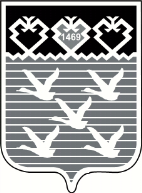 Чувашская РеспубликаАдминистрациягорода ЧебоксарыПОСТАНОВЛЕНИЕО внесении изменений в Правила предоставления субсидий из бюджета города Чебоксары организациям речного транспорта на компенсацию недополученных доходов от перевозки пассажиров через реку Волгу по местным маршрутам, утвержденные постановлением администрации города Чебоксары от 31.05.2021 № 975